Trabajo en casa División: 1 ro  Materia: Formación Ética Y Ciudadana.Profesor: Agout Luis Sebastián.Hola chicos espero se encuentren bien, en esta clase veremos un poco de un tema nuevo, el cual trata de cómo es el mundo del TRABAJO, que relaciones humanas se dan en los trabajos, como también la desigualdad en el mercado laboral, discriminación al momento de buscar trabajo. Les dejo las consignas y el lunes las trabajamos en la clase virtual. Luego de leer el primer texto “OPORTUNIDADES DIFERENTES” ¿Cuál es tu opinión, con respecto, a que dependiendo del sexo las personas somos aptos para algunos trabajos y otros no?Enumerar y describir las diferentes desigualdades que encontramos en el mercado laboral.Nombrar y explicar cuáles son las diferencias salariales, explicar cada una. TIEMPO PARA ENTREGAR EL TRABAJO HASTA EL DIA 29/10/2020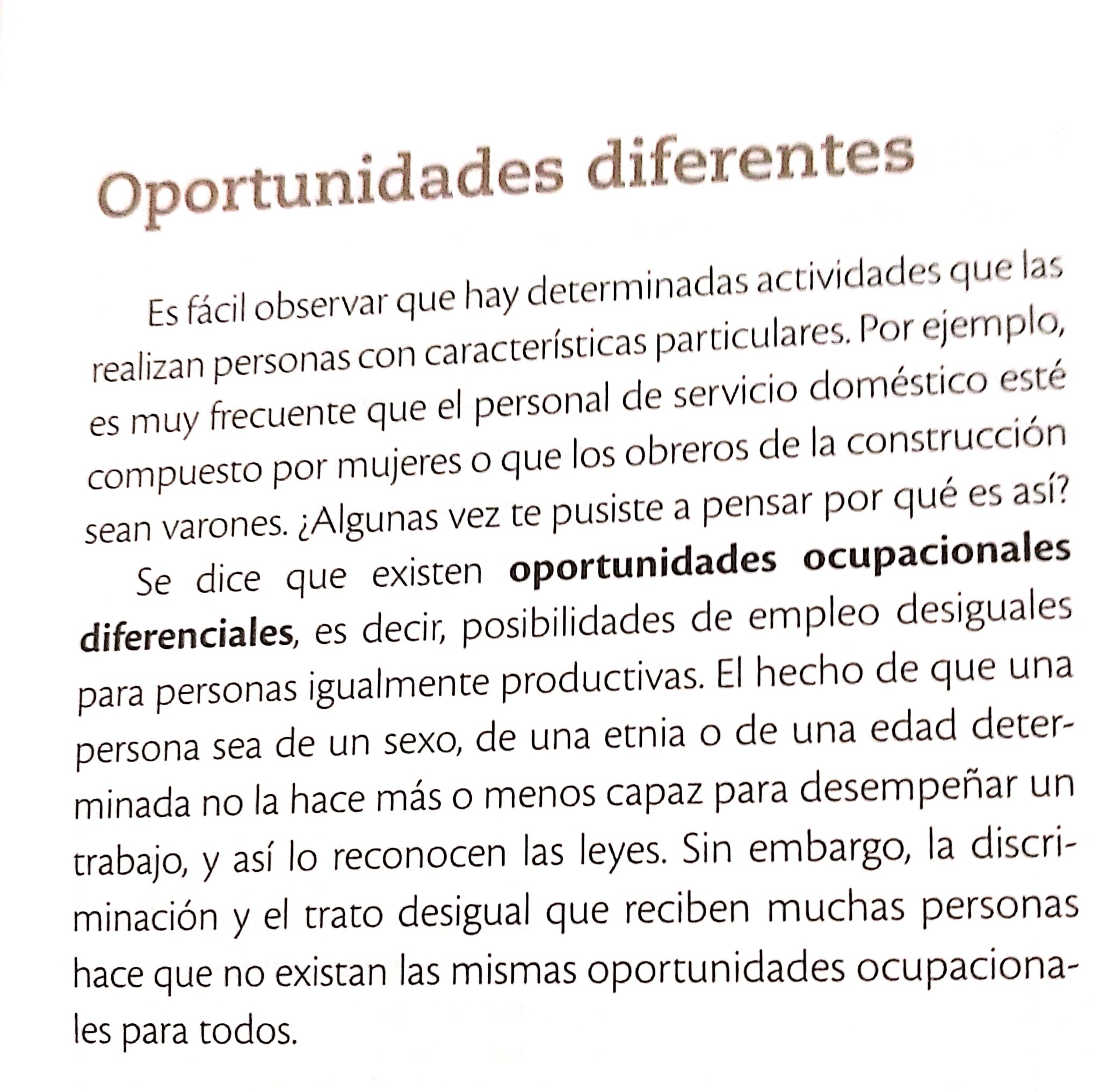 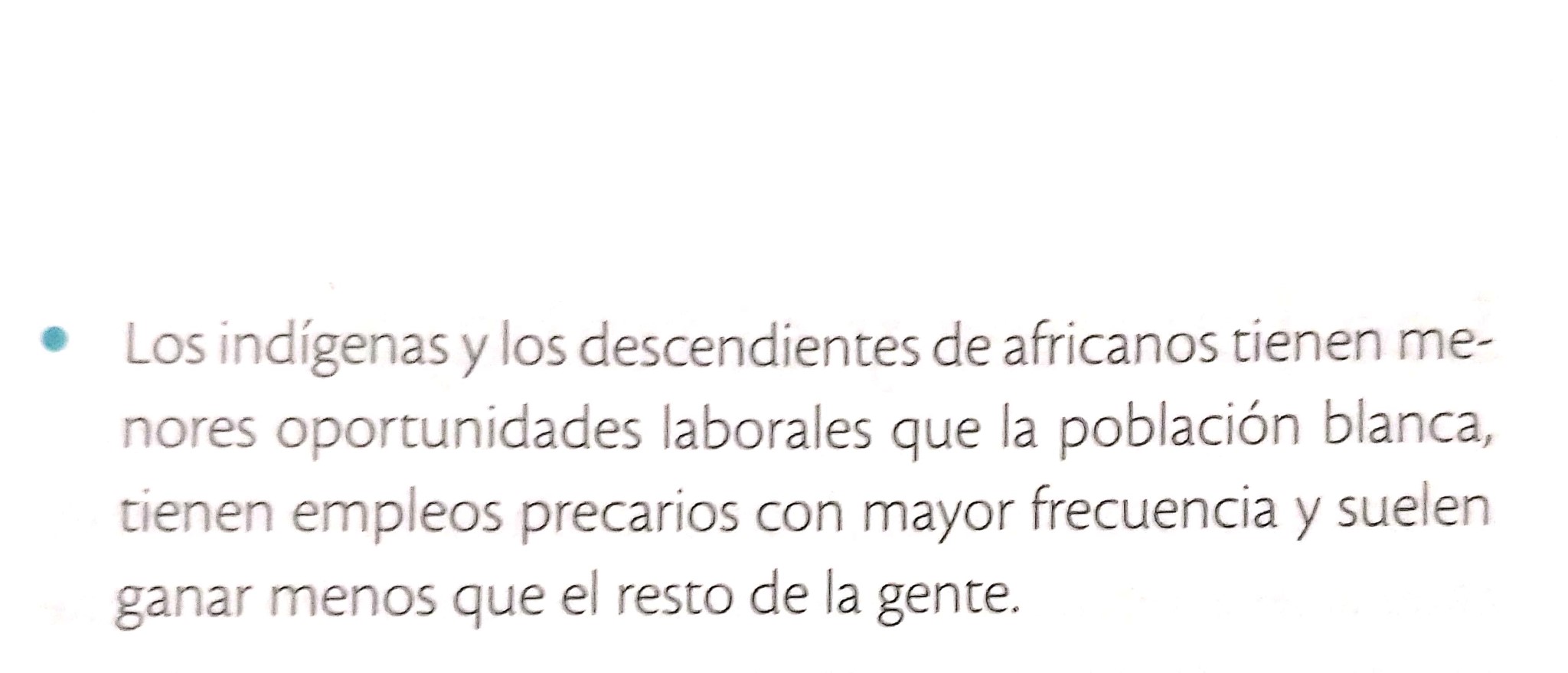 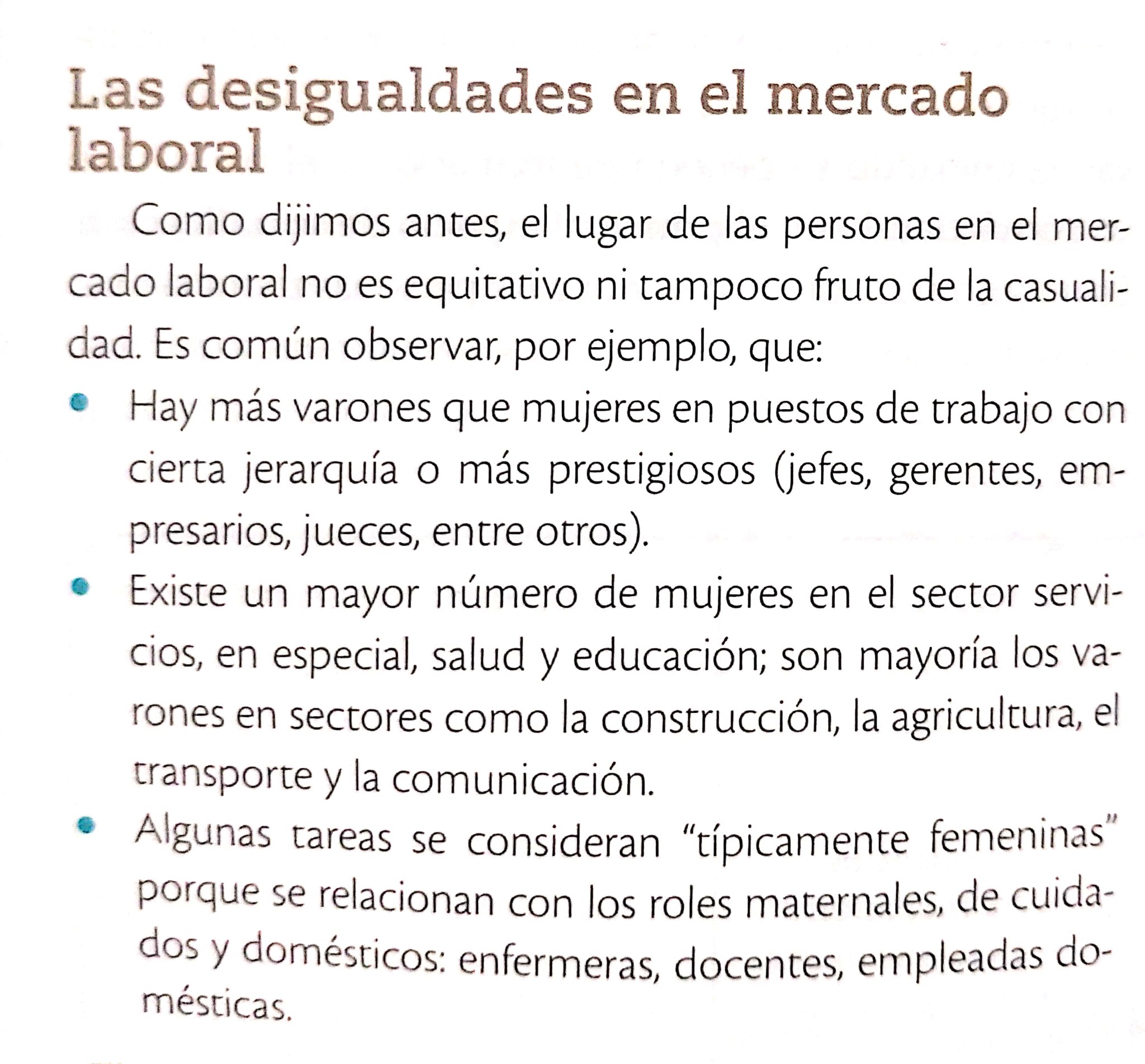 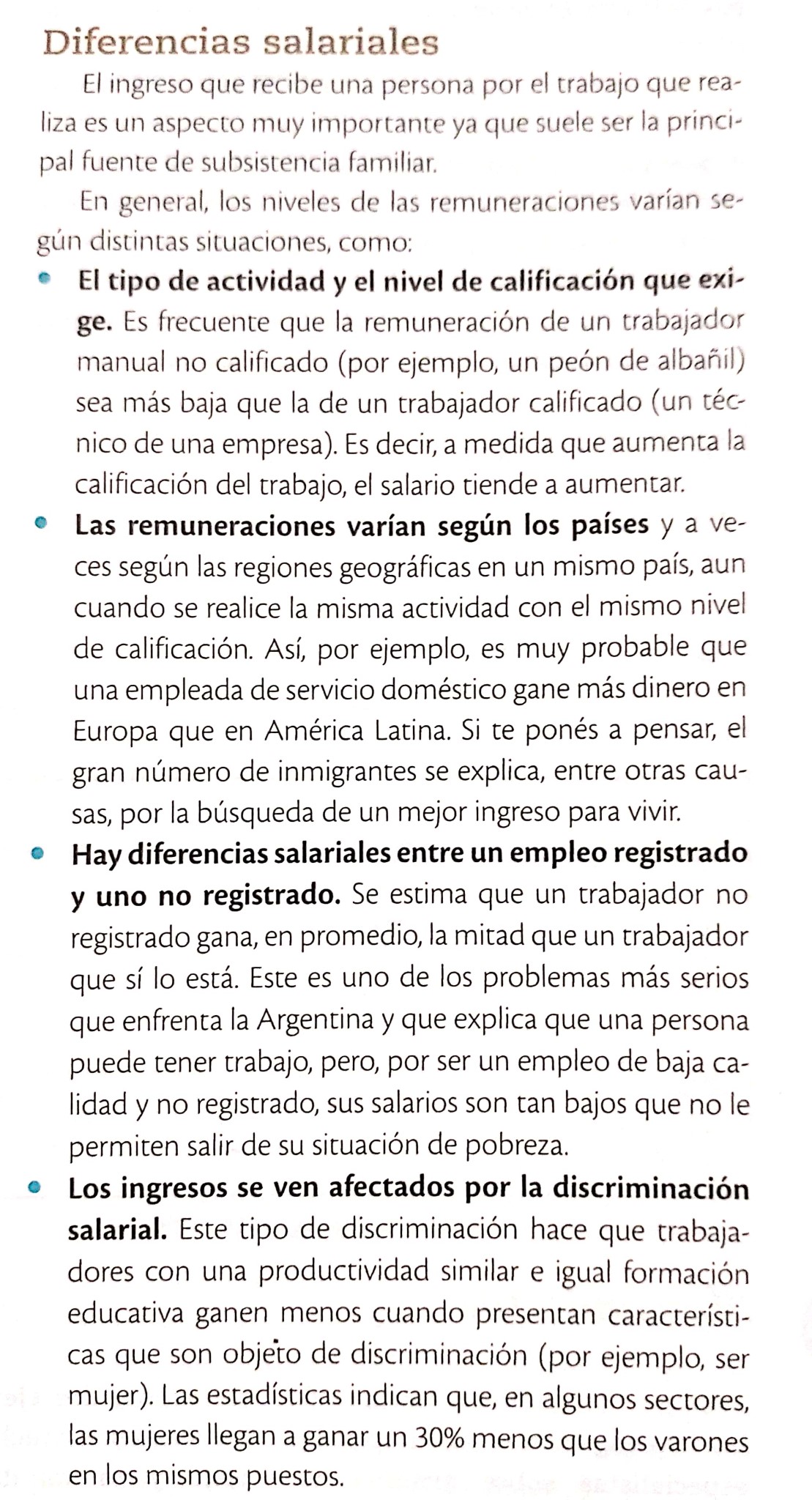 